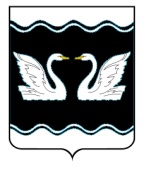 АДМИНИСТРАЦИЯ  ПРОЛЕТАРСКОГО СЕЛЬСКОГО ПОСЕЛЕНИЯКОРЕНОВСКОГО  РАЙОНАРАСПОРЯЖЕНИЕот 23.09.2019					                                              № 76 -рх. Бабиче-КореновскийОб утверждении правил
работы с обезличенными данными в администрации Пролетарского сельского поселения Кореновского района	В целях исполнения требований Федерального закона Российской Федерации от 27 июля 2006 года № 152-ФЗ «О персональных данных»:1. Утвердить правила работы с обезличенными данными в администрации Пролетарского сельского поселения Кореновского района (прилагается).2. Начальнику общего отдела администрации Пролетарского сельского поселения Кореновского района В.В. Качан ознакомить сотрудников администрации Пролетарского сельского поселения Кореновского района, участвующих в обработке персональных данных субъектов администрации Пролетарского сельского поселения Кореновского района с настоящим распоряжением.3. Общему отделу администрации Пролетарского сельского поселения Кореновского района (Качан) обеспечить обнародование данного распоряжение в установленных местах и разместить на официальном сайте администрации Пролетарского сельского поселения Кореновского района в информационно-телекоммуникационной сети «Интернет».4. Распоряжение вступает в силу со дня его подписания.Глава Пролетарского сельского поселения   Кореновского района                                                                  М.И. ШкарупеловаПРИЛОЖЕНИЕ УТВЕРЖДЕНЫраспоряжением администрации                                                                         Пролетарского сельского поселенияКореновского районаот 23 сентября 2019 года № 76-рГлава Пролетарского сельского поселения   Кореновского района                                                                    М.И. ШкарупеловаПРАВИЛА
работы с обезличенными данными в администрации Пролетарского сельского поселения Кореновского районаНастоящие правила разработаны в соответствии с положениями Федерального закона Российской Федерации от 27 июля 2006 года № 152-ФЗ «О персональных данных» и требованиями по соблюдению мер,  направленных на обеспечение выполнения обязанностей, предусмотренных Федеральным законом «О персональных данных» и принятыми в соответствии с ним нормативными правовыми актами, операторами, являющимися государственными или муниципальными органами, утверждённых постановлением Правительства Российской Федерации от 21 марта 2012 года № 211, и определяют порядок работы с обезличенными данными в соответствующих отраслевых (функциональных) органах администрации Пролетарского сельского поселения Кореновского района (далее – Администрация).Правила обязательны для исполнения всеми должностными лицами Администрации, допущенными к персональным данным.Обезличивание персональных данных – это действия, в результате которых становится невозможным без использования дополнительной информации определить принадлежность персональных данных конкретному субъекту персональных данных.Персональные данные подлежат уничтожению либо обезличиванию в случаях достижения целей обработки или в случае утраты необходимости в их достижении.Порядок обезличивания включает в себя замену идентифицирующей информации о субъекте, например, одновременно фамилии, имени и отчества на произвольный код (далее – идентификатор).В случае, если обезличенные персональные данные используются в статистических или иных исследовательских целях, сроки обработки и хранения персональных данных устанавливаются руководством Администрации исходя из служебной необходимости, получение согласия субъекта на обработку его персональных данных в данном случае не требуется на основании пункта 9 части 1 статьи 6 Федерального закона от 27 июля 2006 года № 152-ФЗ «О персональных данных».Методы и способы защиты информации от несанкционированного доступа для обеспечения безопасности обезличенных персональных данных в2информационных системах и целесообразность их применения определяются ответственным за организацию обработки персональных данных Администрации индивидуально для каждой информационной системы персональных данных.